Терроризм - угроза обществуЭто важно знать всем: как защитить себя, уберечь свое здоровье и жизнь, спасти родных, близких и друзей в случае возникновения чрезвычайной ситуации. Если вы обнаружили подозрительный предмет:При нахождении в общественных местах (улицах, площадях, скверах, вокзалах), совершая поездки в общественном транспорте, обращайте внимание на оставленные сумки, портфели, пакеты, свёртки или другие бесхозные предметы, в которых могут находиться взрывные устройства.Если вы обнаружили забытую или бесхозную вещь, опросите людей, находящихся рядом. Постарайтесь установить, кому она принадлежит или кто её мог оставить. Если хозяин не установлен, немедленно сообщите о найденном предмете: в первую очередь и в обязательном порядке сотрудникам спецслужб (МВД, ФСБ, МЧС), водителю (если предмет обнаружен в машине, автобусе, других видах транспорта), руководителю учреждения (если предмет обнаружен в учреждении);- зафиксируйте время обнаружения, постарайтесь принять меры к тому, чтобы люди отошли как можно дальше от неё;- не трогайте, не вскрывайте и не передвигайте находку, не позволяйте сделать это другим;- отойдите дальше, посоветуйте это сделать другим людям (при этом важно не создавать панику);- обязательно дождитесь прибытия сотрудников МВД, МЧС и ФСБ.Помните, что в качестве камуфляжа для взрывных устройств могут использоваться обычные сумки, пакеты, свёртки, коробки, игрушки и т.п. Родители! Разъясните детям, что любой предмет, найденный на улице или в подъезде, может представлять опасность для жизни!Ради здоровья и жизни своей, родных и близких вам людей запомните эту информацию и по возможности старайтесь следовать рекомендациям.Обязательно информируйте правоохранительные органы о подозрительных лицах, предметах, транспортных средствах и обстоятельствах.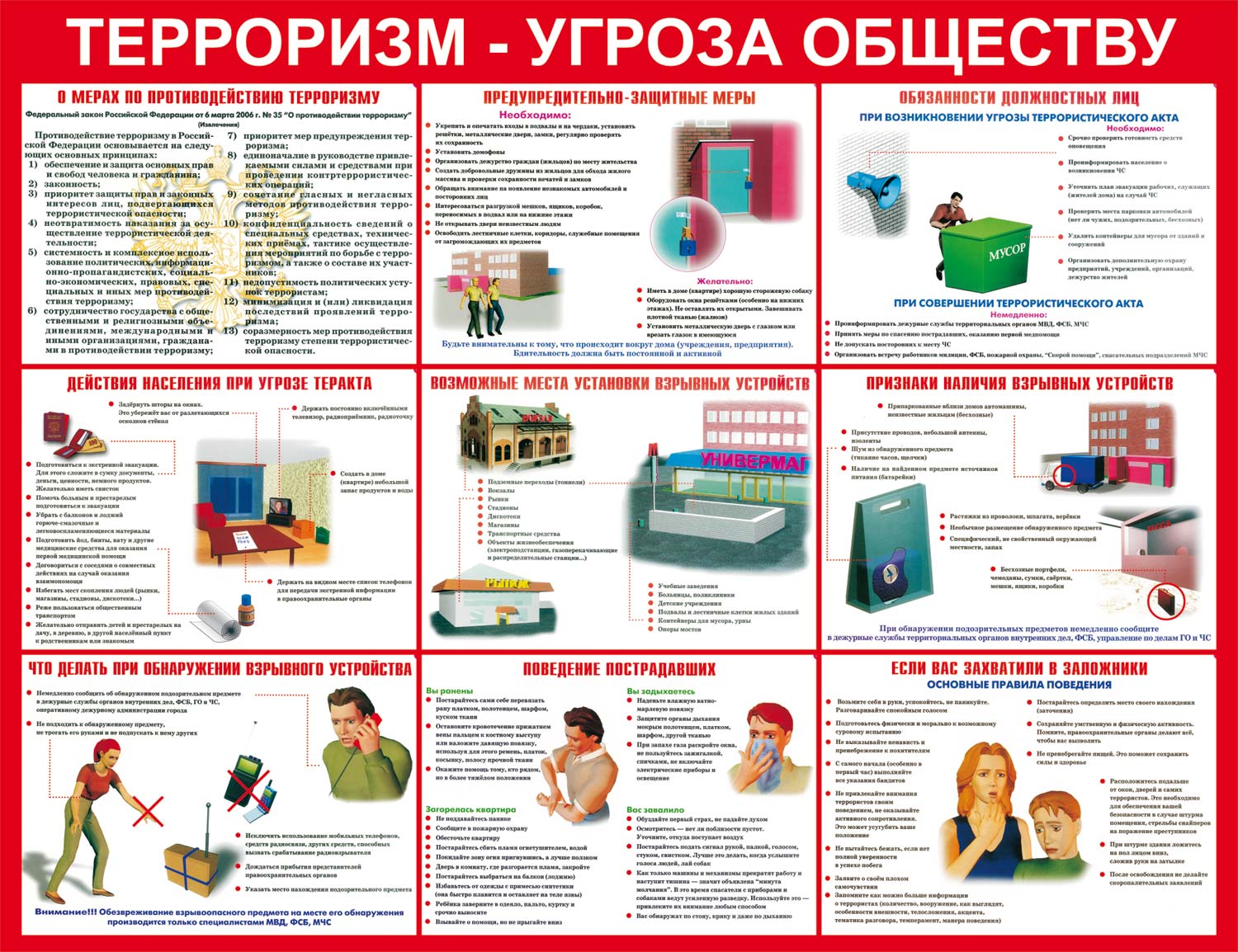 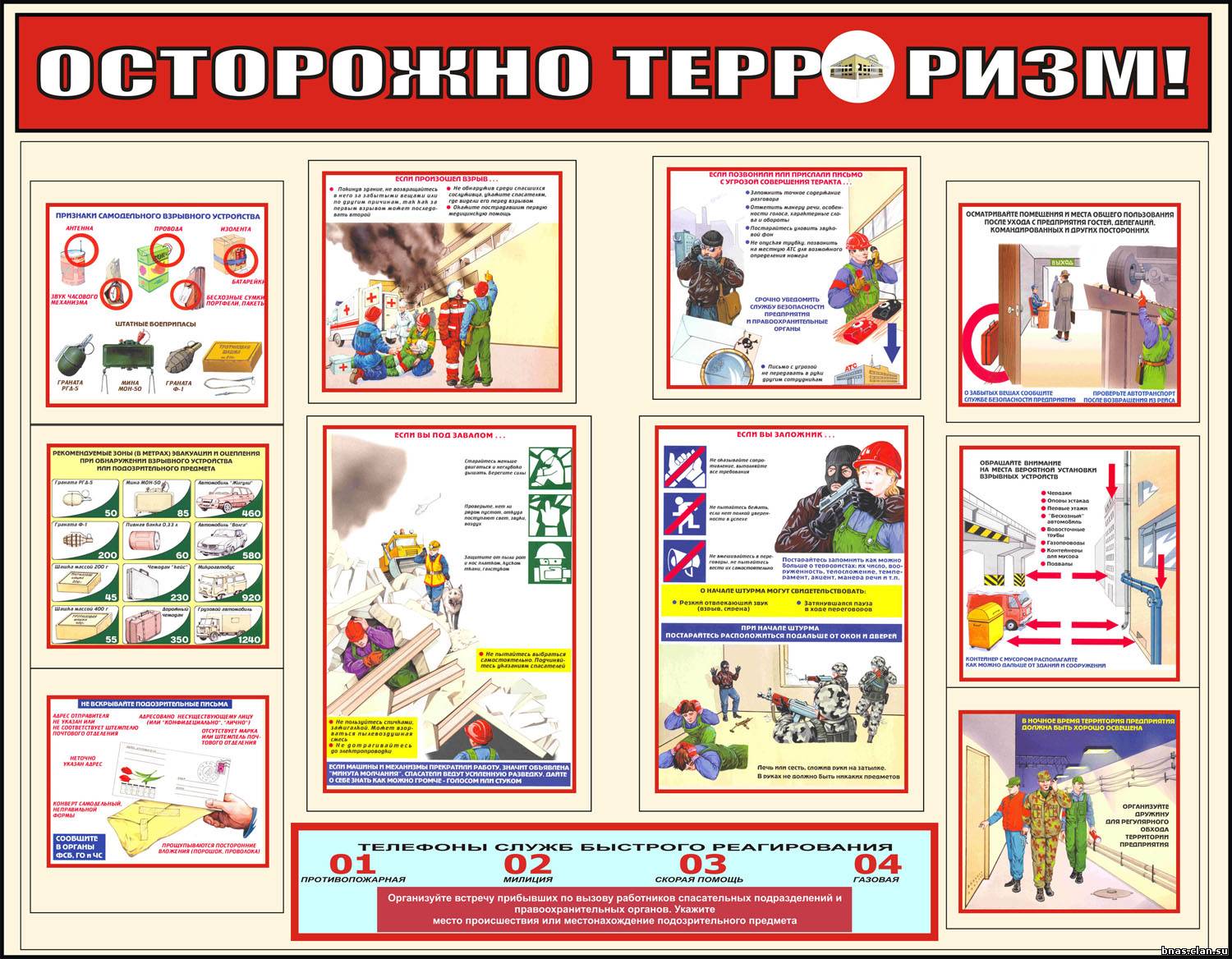 Контактные телефоны специальных службКонтактные телефоны специальных службФСБМЧСг.Мурманск, ул. Ленина, д.64
тел. дежурного: (8152) 454-076 (круглосуточно)
справочный тел.: (8152) 474-343 (круглосуточно)
подразделение общественных связей: (8152) 476-609
тел. доверия: (8152) 474-343г. Мурманск, ул. Буркова, 4оперативный дежурный по ПУ ГУ ГОЧС: (8512)45-50-90, 47-39-06, факс (8512) 47-39-26диспетчерЦППС (УГПС):(8512) 45-37-14, факс (8512) 45-37-15,  45-47-06электронная почта:gugo@dionis.mels.ru